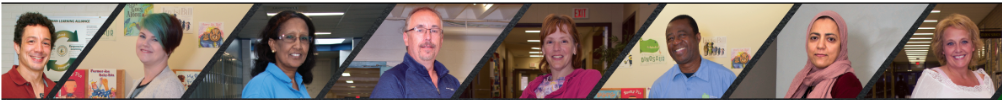 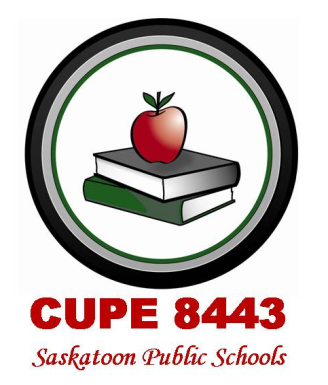 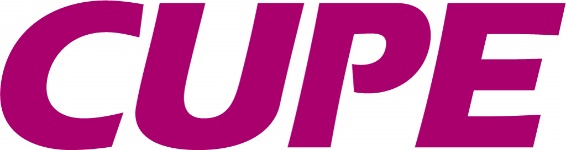 SCHOLARSHIPS
Two individual $1000 scholarships are awarded to ANY Saskatoon Public Schools student, with the stipulation that the scholarship must be used to attend a trade or technical institute.Four individual $1000 scholarships awarded to ANY child or grandchild of a current CUPE 8443 member, to attend a post-secondary institution.One individual $1000 scholarship awarded to ANY current CUPE 8443 member returning to a post-secondary institute to upgrade their education.    CRITERIAApplications must be completed and
returned to the CUPE Local 8443 
Scholarship Committee before 
September 30th.Scholarship Committee
CUPE Local 8443 Saskatoon Public Schools #1007 – 201 21st Street E
Saskatoon, SK	S7K 0B8Each application should include: an original (500-word) essay on “Unions/Unionism”school/community involvementproof of enrolmentacademic standingFor more information or an application form please see our website http://8443.cupe.ca/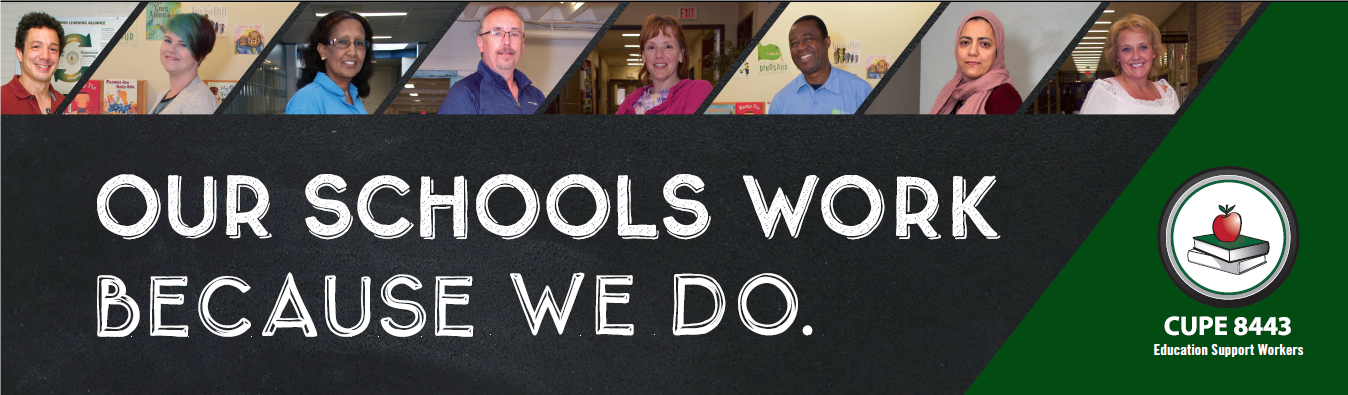 